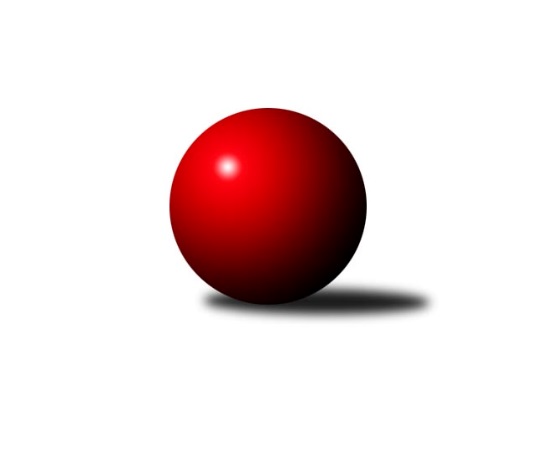 Č.15Ročník 2018/2019	3.5.2024 Okresní přebor Ostrava 2018/2019Statistika 15. kolaTabulka družstev:		družstvo	záp	výh	rem	proh	skore	sety	průměr	body	plné	dorážka	chyby	1.	SKK Ostrava C	15	10	2	3	77.0 : 43.0 	(107.5 : 72.5)	2378	22	1674	704	49.5	2.	TJ Sokol Bohumín E	12	9	1	2	70.0 : 26.0 	(88.0 : 56.0)	2374	19	1674	700	50.8	3.	TJ Unie Hlubina˝D˝	15	9	0	6	70.0 : 50.0 	(107.5 : 72.5)	2327	18	1663	664	53.5	4.	SKK Ostrava B	14	8	1	5	65.5 : 46.5 	(95.0 : 73.0)	2375	17	1676	699	47.9	5.	TJ Unie Hlubina C	15	8	1	6	60.0 : 60.0 	(90.0 : 90.0)	2307	17	1635	671	50.9	6.	TJ Sokol Bohumín D	15	8	0	7	62.0 : 58.0 	(93.5 : 86.5)	2331	16	1662	669	57.9	7.	TJ VOKD Poruba C	14	6	0	8	47.0 : 65.0 	(73.5 : 94.5)	2305	12	1644	661	66.9	8.	TJ Sokol Bohumín F	13	5	1	7	50.0 : 54.0 	(70.0 : 86.0)	2278	11	1621	657	64.2	9.	TJ Unie Hlubina E	14	5	0	9	40.5 : 71.5 	(74.5 : 93.5)	2264	10	1634	630	58.9	10.	TJ Michálkovice  B	15	0	0	15	26.0 : 94.0 	(52.5 : 127.5)	2149	0	1564	586	80.1Tabulka doma:		družstvo	záp	výh	rem	proh	skore	sety	průměr	body	maximum	minimum	1.	SKK Ostrava C	8	7	1	0	46.0 : 18.0 	(60.0 : 36.0)	2337	15	2428	2278	2.	TJ Sokol Bohumín E	7	6	1	0	45.0 : 11.0 	(58.5 : 25.5)	2455	13	2541	2371	3.	SKK Ostrava B	7	6	0	1	40.0 : 16.0 	(50.0 : 34.0)	2336	12	2477	2248	4.	TJ Unie Hlubina˝D˝	7	5	0	2	36.0 : 20.0 	(54.0 : 30.0)	2429	10	2474	2372	5.	TJ Sokol Bohumín D	7	5	0	2	35.0 : 21.0 	(48.5 : 35.5)	2388	10	2450	2365	6.	TJ Sokol Bohumín F	6	4	1	1	31.0 : 17.0 	(38.0 : 34.0)	2344	9	2412	2302	7.	TJ Unie Hlubina C	7	4	0	3	31.0 : 25.0 	(49.0 : 35.0)	2425	8	2517	2324	8.	TJ VOKD Poruba C	6	3	0	3	22.0 : 26.0 	(33.0 : 39.0)	2251	6	2317	2136	9.	TJ Unie Hlubina E	8	3	0	5	26.5 : 37.5 	(47.5 : 48.5)	2370	6	2406	2311	10.	TJ Michálkovice  B	8	0	0	8	18.0 : 46.0 	(34.5 : 61.5)	2200	0	2279	2054Tabulka venku:		družstvo	záp	výh	rem	proh	skore	sety	průměr	body	maximum	minimum	1.	TJ Unie Hlubina C	8	4	1	3	29.0 : 35.0 	(41.0 : 55.0)	2301	9	2388	2200	2.	TJ Unie Hlubina˝D˝	8	4	0	4	34.0 : 30.0 	(53.5 : 42.5)	2331	8	2489	2223	3.	SKK Ostrava C	7	3	1	3	31.0 : 25.0 	(47.5 : 36.5)	2388	7	2450	2316	4.	TJ Sokol Bohumín E	5	3	0	2	25.0 : 15.0 	(29.5 : 30.5)	2368	6	2437	2272	5.	TJ Sokol Bohumín D	8	3	0	5	27.0 : 37.0 	(45.0 : 51.0)	2339	6	2523	2254	6.	TJ VOKD Poruba C	8	3	0	5	25.0 : 39.0 	(40.5 : 55.5)	2318	6	2440	2238	7.	SKK Ostrava B	7	2	1	4	25.5 : 30.5 	(45.0 : 39.0)	2359	5	2474	2261	8.	TJ Unie Hlubina E	6	2	0	4	14.0 : 34.0 	(27.0 : 45.0)	2253	4	2373	2156	9.	TJ Sokol Bohumín F	7	1	0	6	19.0 : 37.0 	(32.0 : 52.0)	2278	2	2421	2170	10.	TJ Michálkovice  B	7	0	0	7	8.0 : 48.0 	(18.0 : 66.0)	2132	0	2246	2028Tabulka podzimní části:		družstvo	záp	výh	rem	proh	skore	sety	průměr	body	doma	venku	1.	SKK Ostrava C	9	7	1	1	52.0 : 20.0 	(69.0 : 39.0)	2380	15 	5 	0 	0 	2 	1 	1	2.	TJ Sokol Bohumín E	9	7	0	2	54.0 : 18.0 	(69.5 : 38.5)	2373	14 	4 	0 	0 	3 	0 	2	3.	TJ Unie Hlubina˝D˝	9	7	0	2	48.0 : 24.0 	(70.5 : 37.5)	2350	14 	5 	0 	0 	2 	0 	2	4.	TJ Unie Hlubina C	9	5	0	4	33.0 : 39.0 	(52.0 : 56.0)	2337	10 	3 	0 	2 	2 	0 	2	5.	SKK Ostrava B	9	4	0	5	37.0 : 35.0 	(56.0 : 52.0)	2336	8 	3 	0 	1 	1 	0 	4	6.	TJ Sokol Bohumín D	9	4	0	5	36.0 : 36.0 	(56.0 : 52.0)	2330	8 	3 	0 	2 	1 	0 	3	7.	TJ VOKD Poruba C	9	4	0	5	29.0 : 43.0 	(43.0 : 65.0)	2301	8 	2 	0 	2 	2 	0 	3	8.	TJ Sokol Bohumín F	9	3	1	5	32.0 : 40.0 	(45.0 : 63.0)	2286	7 	2 	1 	1 	1 	0 	4	9.	TJ Unie Hlubina E	9	3	0	6	24.0 : 48.0 	(47.5 : 60.5)	2275	6 	2 	0 	2 	1 	0 	4	10.	TJ Michálkovice  B	9	0	0	9	15.0 : 57.0 	(31.5 : 76.5)	2188	0 	0 	0 	5 	0 	0 	4Tabulka jarní části:		družstvo	záp	výh	rem	proh	skore	sety	průměr	body	doma	venku	1.	SKK Ostrava B	5	4	1	0	28.5 : 11.5 	(39.0 : 21.0)	2431	9 	3 	0 	0 	1 	1 	0 	2.	TJ Sokol Bohumín D	6	4	0	2	26.0 : 22.0 	(37.5 : 34.5)	2344	8 	2 	0 	0 	2 	0 	2 	3.	TJ Unie Hlubina C	6	3	1	2	27.0 : 21.0 	(38.0 : 34.0)	2308	7 	1 	0 	1 	2 	1 	1 	4.	SKK Ostrava C	6	3	1	2	25.0 : 23.0 	(38.5 : 33.5)	2361	7 	2 	1 	0 	1 	0 	2 	5.	TJ Sokol Bohumín E	3	2	1	0	16.0 : 8.0 	(18.5 : 17.5)	2458	5 	2 	1 	0 	0 	0 	0 	6.	TJ Sokol Bohumín F	4	2	0	2	18.0 : 14.0 	(25.0 : 23.0)	2285	4 	2 	0 	0 	0 	0 	2 	7.	TJ VOKD Poruba C	5	2	0	3	18.0 : 22.0 	(30.5 : 29.5)	2299	4 	1 	0 	1 	1 	0 	2 	8.	TJ Unie Hlubina E	5	2	0	3	16.5 : 23.5 	(27.0 : 33.0)	2300	4 	1 	0 	3 	1 	0 	0 	9.	TJ Unie Hlubina˝D˝	6	2	0	4	22.0 : 26.0 	(37.0 : 35.0)	2305	4 	0 	0 	2 	2 	0 	2 	10.	TJ Michálkovice  B	6	0	0	6	11.0 : 37.0 	(21.0 : 51.0)	2123	0 	0 	0 	3 	0 	0 	3 Zisk bodů pro družstvo:		jméno hráče	družstvo	body	zápasy	v %	dílčí body	sety	v %	1.	Michal Blinka 	SKK Ostrava C 	15	/	15	(100%)	29	/	30	(97%)	2.	Martin Futerko 	SKK Ostrava C 	13	/	14	(93%)	23	/	28	(82%)	3.	Lukáš Modlitba 	TJ Sokol Bohumín E 	11	/	12	(92%)	20	/	24	(83%)	4.	Vojtěch Zaškolný 	TJ Sokol Bohumín D 	11	/	14	(79%)	22	/	28	(79%)	5.	Rudolf Riezner 	TJ Unie Hlubina C 	11	/	14	(79%)	20	/	28	(71%)	6.	František Oliva 	TJ Unie Hlubina˝D˝ 	10.5	/	15	(70%)	21	/	30	(70%)	7.	David Zahradník 	TJ Sokol Bohumín E 	10	/	11	(91%)	15	/	22	(68%)	8.	Lubomír Richter 	TJ Sokol Bohumín E 	10	/	12	(83%)	16.5	/	24	(69%)	9.	Roman Klímek 	TJ VOKD Poruba C 	10	/	13	(77%)	19	/	26	(73%)	10.	Günter Cviner 	TJ Sokol Bohumín F 	10	/	13	(77%)	16	/	26	(62%)	11.	Jaroslav Čapek 	SKK Ostrava B 	10	/	14	(71%)	18.5	/	28	(66%)	12.	Jiří Koloděj 	SKK Ostrava B 	10	/	14	(71%)	18.5	/	28	(66%)	13.	Veronika Rybářová 	TJ Unie Hlubina E 	10	/	14	(71%)	18	/	28	(64%)	14.	Jaroslav Kecskés 	TJ Unie Hlubina˝D˝ 	9.5	/	13	(73%)	21	/	26	(81%)	15.	Pavlína Křenková 	TJ Sokol Bohumín F 	9	/	11	(82%)	13	/	22	(59%)	16.	Miroslav Koloděj 	SKK Ostrava B 	9	/	14	(64%)	18.5	/	28	(66%)	17.	Antonín Chalcář 	TJ VOKD Poruba C 	9	/	14	(64%)	17	/	28	(61%)	18.	Andrea Rojová 	TJ Sokol Bohumín E 	8	/	10	(80%)	12	/	20	(60%)	19.	Ondřej Kohutek 	TJ Sokol Bohumín D 	8	/	13	(62%)	14	/	26	(54%)	20.	Zdeněk Franěk 	TJ Sokol Bohumín D 	8	/	14	(57%)	16.5	/	28	(59%)	21.	Jan Ščerba 	TJ Michálkovice  B 	8	/	15	(53%)	13	/	30	(43%)	22.	Miroslav Futerko 	SKK Ostrava C 	7.5	/	15	(50%)	14.5	/	30	(48%)	23.	Daneš Šodek 	SKK Ostrava B 	7	/	7	(100%)	12	/	14	(86%)	24.	Tomáš Polášek 	SKK Ostrava B 	7	/	8	(88%)	12.5	/	16	(78%)	25.	Radmila Pastvová 	TJ Unie Hlubina˝D˝ 	7	/	9	(78%)	13	/	18	(72%)	26.	Martin Ševčík 	TJ Sokol Bohumín E 	7	/	12	(58%)	13	/	24	(54%)	27.	Petr Lembard 	TJ Sokol Bohumín F 	7	/	12	(58%)	13	/	24	(54%)	28.	Martin Gužík 	TJ Unie Hlubina C 	7	/	12	(58%)	11.5	/	24	(48%)	29.	Josef Navalaný 	TJ Unie Hlubina C 	7	/	13	(54%)	13.5	/	26	(52%)	30.	Michaela Černá 	TJ Unie Hlubina C 	7	/	14	(50%)	16.5	/	28	(59%)	31.	Miroslav Futerko 	SKK Ostrava C 	7	/	15	(47%)	17.5	/	30	(58%)	32.	Hana Zaškolná 	TJ Sokol Bohumín D 	7	/	15	(47%)	13	/	30	(43%)	33.	Hana Vlčková 	TJ Unie Hlubina˝D˝ 	6	/	9	(67%)	11	/	18	(61%)	34.	Lubomír Jančar 	TJ Unie Hlubina E 	6	/	10	(60%)	15	/	20	(75%)	35.	Miroslav Heczko 	SKK Ostrava C 	6	/	12	(50%)	12	/	24	(50%)	36.	Libor Pšenica 	TJ Unie Hlubina˝D˝ 	5	/	8	(63%)	8.5	/	16	(53%)	37.	Radek Říman 	TJ Michálkovice  B 	5	/	10	(50%)	10	/	20	(50%)	38.	Ladislav Štafa 	TJ Sokol Bohumín F 	5	/	10	(50%)	8	/	20	(40%)	39.	Daniel Herák 	TJ Unie Hlubina E 	5	/	13	(38%)	12	/	26	(46%)	40.	Jaroslav Hrabuška 	TJ VOKD Poruba C 	4	/	9	(44%)	8	/	18	(44%)	41.	Alena Koběrová 	TJ Unie Hlubina˝D˝ 	4	/	9	(44%)	7.5	/	18	(42%)	42.	Josef Paulus 	TJ Michálkovice  B 	4	/	9	(44%)	6	/	18	(33%)	43.	Petr Řepecký 	TJ Michálkovice  B 	4	/	10	(40%)	7	/	20	(35%)	44.	Miroslava Ševčíková 	TJ Sokol Bohumín E 	4	/	12	(33%)	10.5	/	24	(44%)	45.	Vladimír Sládek 	TJ Sokol Bohumín F 	4	/	12	(33%)	9	/	24	(38%)	46.	Michal Borák 	TJ Michálkovice  B 	4	/	13	(31%)	7.5	/	26	(29%)	47.	Markéta Kohutková 	TJ Sokol Bohumín D 	4	/	14	(29%)	13	/	28	(46%)	48.	Karel Kudela 	TJ Unie Hlubina C 	4	/	14	(29%)	10	/	28	(36%)	49.	Pavel Rybář 	TJ Unie Hlubina E 	3.5	/	11	(32%)	7.5	/	22	(34%)	50.	František Deingruber 	SKK Ostrava C 	3.5	/	12	(29%)	8.5	/	24	(35%)	51.	Koloman Bagi 	TJ Unie Hlubina˝D˝ 	3	/	4	(75%)	4	/	8	(50%)	52.	Jan Stuś 	TJ Sokol Bohumín D 	3	/	5	(60%)	6	/	10	(60%)	53.	Václav Kladiva 	TJ Sokol Bohumín D 	3	/	5	(60%)	4	/	10	(40%)	54.	Jiří Číž 	TJ VOKD Poruba C 	3	/	7	(43%)	7	/	14	(50%)	55.	František Sedláček 	TJ Unie Hlubina˝D˝ 	3	/	7	(43%)	6	/	14	(43%)	56.	Ladislav Míka 	TJ VOKD Poruba C 	3	/	7	(43%)	4	/	14	(29%)	57.	František Tříska 	TJ Unie Hlubina˝D˝ 	3	/	8	(38%)	8	/	16	(50%)	58.	Janka Sliwková 	TJ Sokol Bohumín F 	3	/	10	(30%)	6	/	20	(30%)	59.	Radovan Kysučan 	TJ Unie Hlubina E 	3	/	12	(25%)	9	/	24	(38%)	60.	Rostislav Hrbáč 	SKK Ostrava B 	3	/	12	(25%)	8	/	24	(33%)	61.	Jiří Břeska 	TJ Unie Hlubina C 	3	/	13	(23%)	9.5	/	26	(37%)	62.	Blažena Kolodějová 	SKK Ostrava B 	2.5	/	10	(25%)	7	/	20	(35%)	63.	Jozef Kuzma 	TJ Sokol Bohumín F 	2	/	2	(100%)	2	/	4	(50%)	64.	Ondřej Valošek 	TJ Unie Hlubina C 	2	/	3	(67%)	2	/	6	(33%)	65.	Martin Ferenčík 	TJ Unie Hlubina C 	2	/	4	(50%)	4	/	8	(50%)	66.	Hana Hájková 	TJ VOKD Poruba C 	2	/	6	(33%)	5	/	12	(42%)	67.	Jáchym Kratoš 	TJ VOKD Poruba C 	2	/	9	(22%)	4.5	/	18	(25%)	68.	Libor Mendlík 	TJ Unie Hlubina E 	2	/	10	(20%)	8	/	20	(40%)	69.	Vlastimil Pacut 	TJ Sokol Bohumín D 	2	/	10	(20%)	5	/	20	(25%)	70.	Michal Zatyko 	TJ Unie Hlubina C 	1	/	1	(100%)	2	/	2	(100%)	71.	Petr Holas 	SKK Ostrava C 	1	/	2	(50%)	3	/	4	(75%)	72.	Richard Šimek 	TJ VOKD Poruba C 	1	/	2	(50%)	2	/	4	(50%)	73.	František Modlitba 	TJ Sokol Bohumín E 	1	/	3	(33%)	1	/	6	(17%)	74.	David Mičúnek 	TJ Unie Hlubina E 	1	/	5	(20%)	2	/	10	(20%)	75.	Petr Jurášek 	TJ Michálkovice  B 	1	/	5	(20%)	2	/	10	(20%)	76.	Jiří Preksta 	TJ Unie Hlubina˝D˝ 	1	/	6	(17%)	5.5	/	12	(46%)	77.	Helena Martinčáková 	TJ VOKD Poruba C 	1	/	7	(14%)	3	/	14	(21%)	78.	Antonín Pálka 	SKK Ostrava B 	0	/	1	(0%)	0	/	2	(0%)	79.	Jaroslav Klekner 	TJ Unie Hlubina E 	0	/	1	(0%)	0	/	2	(0%)	80.	Oldřich Neuverth 	TJ Unie Hlubina˝D˝ 	0	/	2	(0%)	2	/	4	(50%)	81.	Jan Zych 	TJ Michálkovice  B 	0	/	2	(0%)	0	/	4	(0%)	82.	Jan Erényi 	TJ Michálkovice  B 	0	/	2	(0%)	0	/	4	(0%)	83.	Petr Stareček 	TJ VOKD Poruba C 	0	/	3	(0%)	2	/	6	(33%)	84.	Pavel Kubina 	SKK Ostrava B 	0	/	3	(0%)	0	/	6	(0%)	85.	Ladislav Šústal 	TJ Unie Hlubina E 	0	/	3	(0%)	0	/	6	(0%)	86.	Vladimír Malovaný 	SKK Ostrava C 	0	/	4	(0%)	0	/	8	(0%)	87.	Jan Petrovič 	TJ Unie Hlubina E 	0	/	5	(0%)	3	/	10	(30%)	88.	Radomíra Kašková 	TJ Michálkovice  B 	0	/	5	(0%)	3	/	10	(30%)	89.	Vojtěch Turlej 	TJ VOKD Poruba C 	0	/	5	(0%)	2	/	10	(20%)	90.	Petr Říman 	TJ Michálkovice  B 	0	/	6	(0%)	2	/	12	(17%)	91.	Jiří Franek 	TJ Michálkovice  B 	0	/	6	(0%)	1	/	12	(8%)	92.	David Teichman 	TJ Michálkovice  B 	0	/	7	(0%)	1	/	14	(7%)	93.	Jiří Toman 	TJ Sokol Bohumín F 	0	/	8	(0%)	3	/	16	(19%)Průměry na kuželnách:		kuželna	průměr	plné	dorážka	chyby	výkon na hráče	1.	TJ Unie Hlubina, 1-2	2387	1685	702	50.8	(398.0)	2.	TJ Sokol Bohumín, 1-4	2349	1672	676	63.1	(391.6)	3.	SKK Ostrava, 1-2	2286	1615	671	51.0	(381.1)	4.	TJ Michalkovice, 1-2	2262	1630	631	69.4	(377.0)	5.	TJ VOKD Poruba, 1-4	2259	1612	647	70.8	(376.6)Nejlepší výkony na kuželnách:TJ Unie Hlubina, 1-2TJ Unie Hlubina C	2517	8. kolo	František Oliva 	TJ Unie Hlubina˝D˝	474	6. koloTJ Unie Hlubina˝D˝	2489	4. kolo	František Oliva 	TJ Unie Hlubina˝D˝	467	8. koloSKK Ostrava B	2474	15. kolo	František Oliva 	TJ Unie Hlubina˝D˝	458	3. koloTJ Unie Hlubina˝D˝	2474	8. kolo	Michal Blinka 	SKK Ostrava C	453	12. koloTJ Unie Hlubina˝D˝	2470	1. kolo	Veronika Rybářová 	TJ Unie Hlubina E	452	14. koloTJ Unie Hlubina˝D˝	2467	5. kolo	Martin Futerko 	SKK Ostrava C	452	6. koloTJ Unie Hlubina C	2458	3. kolo	Veronika Rybářová 	TJ Unie Hlubina E	449	10. koloTJ Unie Hlubina C	2455	14. kolo	Josef Navalaný 	TJ Unie Hlubina C	447	11. koloSKK Ostrava C	2450	12. kolo	Jiří Břeska 	TJ Unie Hlubina C	445	8. koloTJ VOKD Poruba C	2440	11. kolo	Michaela Černá 	TJ Unie Hlubina C	444	8. koloTJ Sokol Bohumín, 1-4TJ Sokol Bohumín E	2541	15. kolo	Lukáš Modlitba 	TJ Sokol Bohumín E	473	11. koloTJ Sokol Bohumín D	2523	7. kolo	Vojtěch Zaškolný 	TJ Sokol Bohumín D	469	12. koloTJ Sokol Bohumín E	2518	5. kolo	Lukáš Modlitba 	TJ Sokol Bohumín E	468	9. koloTJ Sokol Bohumín E	2493	13. kolo	Martin Futerko 	SKK Ostrava C	466	10. koloSKK Ostrava B	2462	11. kolo	Martin Futerko 	SKK Ostrava C	464	14. koloTJ Sokol Bohumín E	2462	11. kolo	Lukáš Modlitba 	TJ Sokol Bohumín E	462	15. koloTJ Sokol Bohumín E	2458	3. kolo	Lukáš Modlitba 	TJ Sokol Bohumín E	461	5. koloTJ Sokol Bohumín D	2450	12. kolo	Lukáš Modlitba 	TJ Sokol Bohumín E	455	13. koloTJ Sokol Bohumín E	2443	7. kolo	Lukáš Modlitba 	TJ Sokol Bohumín E	454	3. koloTJ Sokol Bohumín E	2437	6. kolo	Lukáš Modlitba 	TJ Sokol Bohumín E	453	12. koloSKK Ostrava, 1-2SKK Ostrava B	2477	10. kolo	Jaroslav Čapek 	SKK Ostrava B	452	10. koloSKK Ostrava C	2428	5. kolo	Michal Blinka 	SKK Ostrava C	449	11. koloSKK Ostrava C	2382	7. kolo	Martin Futerko 	SKK Ostrava C	444	7. koloSKK Ostrava B	2381	8. kolo	Vojtěch Zaškolný 	TJ Sokol Bohumín D	432	10. koloSKK Ostrava B	2355	6. kolo	Michal Blinka 	SKK Ostrava C	432	15. koloSKK Ostrava C	2348	1. kolo	Daneš Šodek 	SKK Ostrava B	429	10. koloSKK Ostrava C	2345	9. kolo	Michal Blinka 	SKK Ostrava C	429	9. koloSKK Ostrava C	2332	15. kolo	Martin Futerko 	SKK Ostrava C	428	1. koloSKK Ostrava C	2300	3. kolo	Martin Futerko 	SKK Ostrava C	427	5. koloSKK Ostrava B	2299	14. kolo	Daneš Šodek 	SKK Ostrava B	424	8. koloTJ Michalkovice, 1-2SKK Ostrava B	2428	7. kolo	Jiří Koloděj 	SKK Ostrava B	450	7. koloTJ VOKD Poruba C	2358	3. kolo	Jaroslav Hrabuška 	TJ VOKD Poruba C	435	3. koloSKK Ostrava C	2355	8. kolo	Vojtěch Zaškolný 	TJ Sokol Bohumín D	430	13. koloTJ Unie Hlubina C	2342	5. kolo	Michal Blinka 	SKK Ostrava C	426	8. koloTJ Sokol Bohumín D	2302	13. kolo	Rostislav Hrbáč 	SKK Ostrava B	420	7. koloTJ Sokol Bohumín F	2292	1. kolo	Jan Ščerba 	TJ Michálkovice  B	420	5. koloTJ Unie Hlubina˝D˝	2291	15. kolo	Petr Holas 	SKK Ostrava C	419	8. koloTJ Michálkovice  B	2279	5. kolo	Radek Říman 	TJ Michálkovice  B	418	1. koloTJ Michálkovice  B	2272	3. kolo	Radek Říman 	TJ Michálkovice  B	414	5. koloTJ Michálkovice  B	2255	1. kolo	Michal Borák 	TJ Michálkovice  B	414	5. koloTJ VOKD Poruba, 1-4SKK Ostrava C	2431	4. kolo	Lukáš Modlitba 	TJ Sokol Bohumín E	462	14. koloTJ Unie Hlubina˝D˝	2342	2. kolo	Jaroslav Hrabuška 	TJ VOKD Poruba C	441	12. koloTJ VOKD Poruba C	2317	9. kolo	Rudolf Riezner 	TJ Unie Hlubina C	432	10. koloTJ VOKD Poruba C	2311	6. kolo	David Zahradník 	TJ Sokol Bohumín E	425	14. koloTJ Sokol Bohumín E	2304	14. kolo	Pavlína Křenková 	TJ Sokol Bohumín F	421	6. koloTJ Sokol Bohumín D	2304	9. kolo	Jaroslav Hrabuška 	TJ VOKD Poruba C	421	4. koloTJ Unie Hlubina C	2286	10. kolo	Roman Klímek 	TJ VOKD Poruba C	416	9. koloTJ VOKD Poruba C	2268	4. kolo	Radmila Pastvová 	TJ Unie Hlubina˝D˝	415	2. koloTJ VOKD Poruba C	2265	12. kolo	Petr Holas 	SKK Ostrava C	411	4. koloTJ VOKD Poruba C	2207	10. kolo	Roman Klímek 	TJ VOKD Poruba C	411	2. koloČetnost výsledků:	8.0 : 0.0	6x	7.0 : 1.0	11x	6.0 : 2.0	14x	5.5 : 2.5	1x	5.0 : 3.0	13x	4.0 : 4.0	3x	3.0 : 5.0	8x	2.0 : 6.0	12x	1.5 : 6.5	2x	1.0 : 7.0	5x